	Year 1  Learning Project WEEK 5- Environment27th April – 1st May	Year 1  Learning Project WEEK 5- Environment27th April – 1st MayHello Lovely Barn Owls, I hope you are all well and having fun in the sunshine. I have put daily maths and English activities for you on Seesaw and I’m really looking forward to seeing all your lovely work. Mrs Scott x 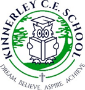 Hello Lovely Barn Owls, I hope you are all well and having fun in the sunshine. I have put daily maths and English activities for you on Seesaw and I’m really looking forward to seeing all your lovely work. Mrs Scott x Weekly Maths Tasks (Aim to do 1 per day)Weekly Reading Tasks (Aim to do 1 per day)The daily activities will be on SeesawDay 1 – 50 grid missing numbersDay 2 – Finish the 100 gridDay 3 – Number grid puzzle 1Day 4 -  Number grid puzzle 2Day 5 – 1 less, 1 more, 10 less, 10 more Additional ideas:Working on Numbots  your child has an individual login to access this.Practise counting in 2s, 5s and 10s. This gam​e could support this.​  The daily activities will be on SeesawDay 1 – Phonics sort or, oar, oreDay 2 – Sentence sort or/oreDay 3 – Blend words with or, ore, oarDay 4 - ‘ore’ fluency poemDay 5 – Build a reading fort Remember to have a little read as often as possible and listen to stories too. Some writing activities…Write a ‘thank you’ letter to the people who collect your rubbish and recycling. What could you include in your letter? Can you think of any questions you could ask about recycling or where the rubbish goes?  Write a weather report can you film yourself presenting the weather? Can you use any adjectives?  Weekly Phonics/Spellings Tasks (Aim to do 1 per day)Weekly Phonics/Spellings Tasks (Aim to do 1 per day)The vowel digraph ‘or’ and the vowel trigraph ‘ore’ for, short, born, horse, morning, more, score, before, wore, shore  The vowel digraph ‘or’ and the vowel trigraph ‘ore’ for, short, born, horse, morning, more, score, before, wore, shore  Learning Project - to be done throughout the week: Learning Project - to be done throughout the week: The project this week aims to provide opportunities for your child to learn more about the environment. Learning may focus on changes to different environments, the impact of humans on environments, climate change etc Create a chart to record the weather. Label the chart with days of the week and record the ​weather at different points in the day. Can you write down key words and take a photograph of the sky. Does it change in the week? This lin​k may help.​	 Watch the weather report on T.V. How do they describe the weather? What do you notice about the map? Can you find Shrewsbury on the map? Have they got symbols when they are talking about the weather?   Weather reporter: Pick a day that you would like to present as a weather reporter. Can you create​ some symbols to use when you are talking about the weather? Can you talk about the weather in your local area and maybe compare to another place in the UK?   What a load of rubbish!  With your child look at the rubbish as a family you​ throw out. Do you help to recycle? How do you sort these into junk and into recycling? Look at the range of items and group them into different material groups. Talk to a family member about how certain groups are plastics and can also look and feel different to each other. Could you design a new way to help recycle more items? Idea​s Switch it off: Ask your child to take a look at all the electrical devices in their house. Are they all plugged in? Do they need to be plugged in? How could they create a poster to place around the house to help remind people to switch it off once they have finished.  Save Electricity, Recycle Paper, Conserve water. What could you include on these? Where could you place these in the house? Can you talk to your family about the posters and how you could help the planet?   Write and draw!  Ask your child to choose one thing they could do to help the environment in school. Get them to make a poster to encourage people to do it!  Think about the classroom and also the school.  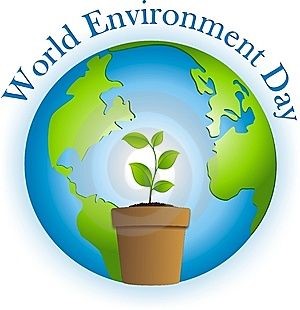 World Environment day- This year it will be on Friday June 5th. On this day people from all over the world will do something positive to help our planet. Ask your child what could they do? Lots of little things can make a big difference. The project this week aims to provide opportunities for your child to learn more about the environment. Learning may focus on changes to different environments, the impact of humans on environments, climate change etc Create a chart to record the weather. Label the chart with days of the week and record the ​weather at different points in the day. Can you write down key words and take a photograph of the sky. Does it change in the week? This lin​k may help.​	 Watch the weather report on T.V. How do they describe the weather? What do you notice about the map? Can you find Shrewsbury on the map? Have they got symbols when they are talking about the weather?   Weather reporter: Pick a day that you would like to present as a weather reporter. Can you create​ some symbols to use when you are talking about the weather? Can you talk about the weather in your local area and maybe compare to another place in the UK?   What a load of rubbish!  With your child look at the rubbish as a family you​ throw out. Do you help to recycle? How do you sort these into junk and into recycling? Look at the range of items and group them into different material groups. Talk to a family member about how certain groups are plastics and can also look and feel different to each other. Could you design a new way to help recycle more items? Idea​s Switch it off: Ask your child to take a look at all the electrical devices in their house. Are they all plugged in? Do they need to be plugged in? How could they create a poster to place around the house to help remind people to switch it off once they have finished.  Save Electricity, Recycle Paper, Conserve water. What could you include on these? Where could you place these in the house? Can you talk to your family about the posters and how you could help the planet?   Write and draw!  Ask your child to choose one thing they could do to help the environment in school. Get them to make a poster to encourage people to do it!  Think about the classroom and also the school.  World Environment day- This year it will be on Friday June 5th. On this day people from all over the world will do something positive to help our planet. Ask your child what could they do? Lots of little things can make a big difference. 